Kingsfield First School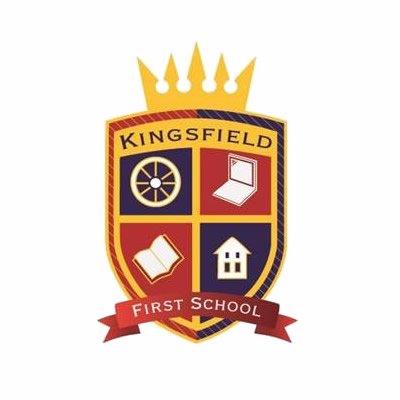 Eco Warriors                                                  Minutes of MeetingsDate:22.1.20Present:Jack, Danny, Iris, Nevaeh, Emily, Cody, Jamie, Mitchell, Luca, Louie, Miss MohringAbsent:NoneAgenda item:MarineBiodiversityEnergyLitterWasteTransportWaterSchool groundsHealthy livingGlobal citizenshipLitterDiscussed:Introduced new representatives and took pictures. Recapped litter picking rota and their responsibilities as the Eco WarriorsNext steps:Start to look at the recycling project (bottle) and the bronze Eco school award